『北海道園芸件研究談話会現地研修会』《札幌駅集合場所》　9月16日（水）　8:30出発バス乗り場案内　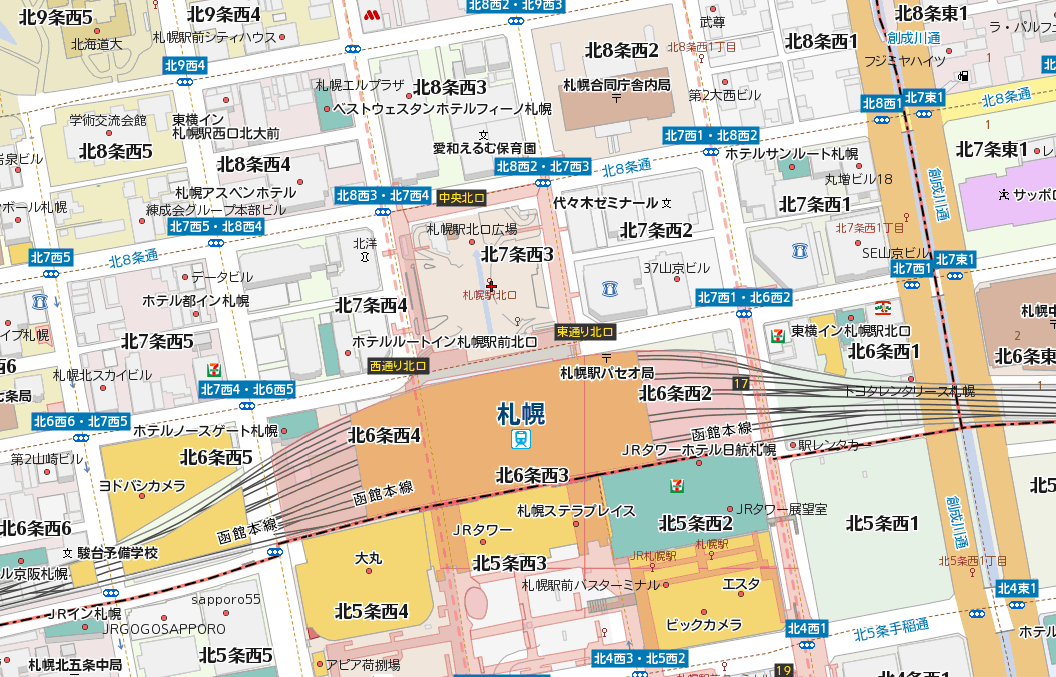 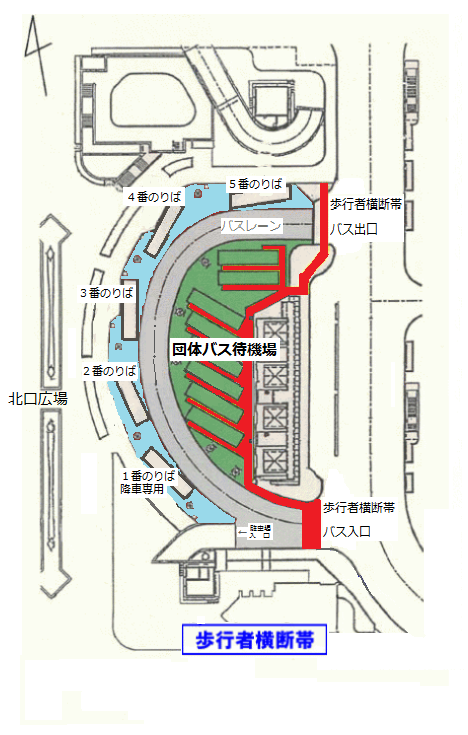 拡大図バス乗り場は、「団体バス待機場」です。バス待機場までお越しの際は、安全のため歩行者横断帯をご利用下さい。